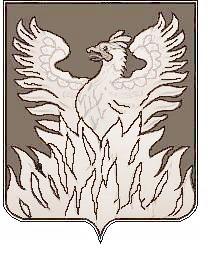 Администрациягородского поселения ВоскресенскВоскресенского муниципального районаМосковской областиП О С Т А Н О В Л Е Н И Еот 22.01.2019 № 08О внесении изменений в муниципальную программугородского поселения Воскресенск«Формирование современной городской среды
на 2018 - 2022 годы»В соответствии с Бюджетным кодексом Российской Федерации, Федеральным законом от 06.10.2003 №131-ФЗ «Об общих принципах организации местного самоуправления в Российской Федерации», в соответствии с решениями Совета депутатов  муниципального образования «Городское поселение Воскресенск» Воскресенского муниципального района Московской области от 30.11.2018 № 519/77 «О бюджете городского поселения Воскресенск Воскресенского муниципального района Московской области на 2019 год», от 26.12.2018 № 530/78 «О внесении изменений в решение Совета депутатов городского поселения Воскресенск «О бюджете городского поселения Воскресенск Воскресенского муниципального района Московской области на 2018 год» и от 26.12.2018 № 531/78  «О бюджете городского поселения Воскресенск Воскресенского муниципального района Московской области на 2019 год», ПОСТАНОВЛЯЮ:1. Внести в муниципальную программу городского поселения Воскресенск «Формирование современной городской среды на 2018 - 2022 годы» (далее – Программа), утвержденную постановлением администрации городского поселения Воскресенск Воскресенского муниципального района Московской области от 14.11.2017 № 226 (с изменениями, внесенными постановлениями администрации городского поселения Воскресенск от 24.01.2018 № 08; 08.02.2018 № 19; 15.03.2018 № 39; 23.04.2018 № 70; 17.05.2018 № 82; 22.06.2018 № 111; 06.07.2018 №123, от 09.08.2018 № 148; от 18.09.2018 № 160, от 12.10.2018 № 174, от 12.11.2018 № 187) следующие изменения:1.1.  В паспорте Программы:1.1.1 позицию «Источники финансирования муниципальной программы» изложить в следующей редакции: «               »1.2. В приложении № 1 к Программе «Подпрограмма 1 «Комфортная городская среда в городском поселении Воскресенск»: 1.2.1.  В паспорте подпрограммы «Комфортная городская среда в городском поселении Воскресенск» позицию «Источники финансирования муниципальной программы» изложить в следующей редакции:«               »1.2.2. Приложение № 1 к подпрограмме 1 «Комфортная городская среда в городском поселении Воскресенск» «Перечень мероприятий подпрограммы «Комфортная городская среда в городском поселении Воскресенск» изложить в новой редакции согласно приложению № 1 к настоящему постановлению.1.2.3. Приложение № 3 к подпрограмме 1 «Комфортная городская среда в городском поселении Воскресенск» «Адресный перечень дворовых территорий, планируемых отремонтировать в 2018-2022годы» изложить в новой редакции согласно приложению № 2 к настоящему постановлению.1.3. В приложении № 1 к Программе «Подпрограмма 2 «Благоустройство территории в городском поселении Воскресенск»: 1.3.1.  В паспорте подпрограммы «Благоустройство территории в городском поселении Воскресенск» позицию «Источники финансирования муниципальной программы» изложить в следующей редакции:«               »1.3.2. Приложение № 1 к подпрограмме 2 «Благоустройство территории в городском поселении Воскресенск» «Перечень мероприятий подпрограммы «Комфортная городская среда в городском поселении Воскресенск» изложить в новой редакции согласно приложению № 3 к настоящему постановлению.       1.3.3.  Дополнить подпрограмму 2 «Благоустройство территории в городском поселении Воскресенск» Приложением № 3 «Адресный перечень объектов  на устройство и капитальный ремонт электросетевого хозяйства систем наружного и архитектурно-художественного освещения в рамках реализации приоритетного проекта «Светлый город»   на территории городского поселения Воскресенск» и  изложить согласно приложению № 4 к настоящему постановлению.1.4. В приложении № 1 к Программе «Подпрограмма 3 ««Создание условий для обеспечения комфортного проживания жителей многоквартирных домов городского поселения Воскресенск»: 1.4.1.  В паспорте подпрограммы ««Создание условий для обеспечения комфортного проживания жителей многоквартирных домов городского поселения Воскресенск» позицию «Источники финансирования муниципальной программы» изложить в следующей редакции:«               »1.4.2. Приложение № 1 к подпрограмме 3 «Создание условий для обеспечения комфортного проживания жителей многоквартирных домов городского поселения Воскресенск» «Перечень мероприятий подпрограммы «Создание условий для обеспечения комфортного проживания жителей многоквартирных домов городского поселения Воскресенск» изложить в новой редакции согласно приложению № 5 к настоящему постановлению.2. Заместителю начальника управления по социальной политике - начальнику организационного отдела администрации городского поселения Воскресенск Москалевой Е.Е. опубликовать настоящее постановление в периодическом печатном издании, распространяемом на территории городского поселения Воскресенск, за исключением приложений № 1, № 2, № 3, № 4, № 5 и опубликовать (разместить) полный текст настоящего постановления на Официальном сайте Городского поселения Воскресенск (www.vosgoradmin.ru).3. Постановление вступает в силу с момента его официального опубликования в периодическом печатном издании, распространяемом на территории городского поселения Воскресенск.      4. Контроль за исполнением настоящего постановления оставляю за собой.И.о. руководителя администрациигородского поселения Воскресенск                                                                          Р.Г. ДрозденкоПриложение №1 к постановлению от 22.01.2019 №08Перечень мероприятийподпрограммы «Комфортная городская среда в городском поселении Воскресенск»Приложение №2к постановлению от 22.01.2019 №08Адресный переченьдворовых территорий, планируемых отремонтировать в 2018-2022годыПриложение №3к постановлению от 22.01.2019 №08Приложение №4к постановлению от 22.01.2019 №08Адресный перечень объектов  на устройство и капитальный ремонт электросетевого хозяйства систем наружного и архитектурно-художественного освещения в рамках реализации приоритетного проекта «Светлый город» на территории городского поселения ВоскресенскПриложение № 5к постановлению от22.01.2019 №08Перечень мероприятий подпрограммы«Создание условий для обеспечения комфортного проживания жителей многоквартирных домов городского поселения Воскресенск»Источники финансирования муниципальной программы Расходы (тыс. рублей)Расходы (тыс. рублей)Расходы (тыс. рублей)Расходы (тыс. рублей)Расходы (тыс. рублей)Расходы (тыс. рублей)в том числе по годам:       Всего2018 год2019 год2020 год2021 год2022 годОбщий объём средств, направляемых на       реализацию    мероприятий1 212 414,34500 170,34227 694,00155 650,00162 100,00166 800,00Средства бюджета городского  поселения     Воскресенск1 092 918,76380 674,76227 694,00155 650,00162 100,00166 800,00в том числе межбюджетные трансферты бюджетам  муниц. районов из бюджетов поселений на осуществление части полномочий по решению вопросов местного значения157 211,8172 485,6184 726,200,000,000,00Средства бюджета Московской области                  110 285,13110 285,130,000,000,000,00в том числе межбюджетные трансферты бюджетам  муниц. районов из бюджетов поселений на осуществление части полномочий по решению вопросов местного значения38 862,5838 862,580,000,000,000,00Средства федерального бюджета     9 210,459 210,450,000,000,000,00в том числе межбюджетные трансферты бюджетам  муниц. районов из бюджетов поселений на осуществление части полномочий по решению вопросов местного значения9 210,459 210,450,000,000,000,00Внебюджетные  источники     0,000,000,000,000,000,00Источники финансирования муниципальной программы Расходы (тыс. рублей)Расходы (тыс. рублей)Расходы (тыс. рублей)Расходы (тыс. рублей)Расходы (тыс. рублей)Расходы (тыс. рублей)в том числе по годам:       Всего2018 год2019 год2020 год2021 год2022 годОбщий объём средств, направляемых на       реализацию    мероприятий661 147,44334 823,44120 274,0065 750,0069 000,0071 300,00Средства бюджета городского  поселения     Воскресенск615 841,45289 517,45120 274,065 750,069 000,071 300,0в том числе межбюджетные трансферты бюджетам мун. районов из бюджетов поселений на осуществление части полномочий по решению вопросов местного значения 141 758,670 032,3571 726,20,00,00,0Средства бюджета Московской области                  36 095,5436 095,540,000,000,000,00в том числе межбюджетные трансферты бюджетам мун. районов из бюджетов поселений на осуществление части полномочий по решению вопросов местного значения33 749,9433 749,940,000,000,000,00Средства федерального бюджета 9 210,459 210,450,000,000,000,00в том числе межбюджетные трансферты бюджетам  муниц. районов из бюджетов поселений на осуществление части полномочий по решению вопросов местного значения9 210,459 210,450,000,000,000,00Внебюджетные  источники     0,000,000,000,000,000,00Источники финансирования муниципальной программы Расходы (тыс. рублей)Расходы (тыс. рублей)Расходы (тыс. рублей)Расходы (тыс. рублей)Расходы (тыс. рублей)Расходы (тыс. рублей)в том числе по годам:       Всего2018 год2019 год2020 год2021 год2022 годОбщий объём средств, направляемых на       реализацию    мероприятий348 987,00125 867,0068 420,0049 500,0051 700,0053 500,00Средства бюджета городского  поселения     Воскресенск279 910,0556 790,0568 420,0049 500,0051 700,0053 500,00в том числе межбюджетные трансферты бюджетам мун. районов из бюджетов поселений на осуществление части полномочий по решению вопросов местного значения 14 086,001 086,0013 000,000,000,000,00Средства бюджета Московской области                  69 076,9569 076,950,000,000,000,00Средства федерального бюджета 0,000,000,000,000,000,00Внебюджетные  источники     0,000,000,000,000,000,00Источники финансирования муниципальной программы Расходы (тыс. рублей)Расходы (тыс. рублей)Расходы (тыс. рублей)Расходы (тыс. рублей)Расходы (тыс. рублей)Расходы (тыс. рублей)в том числе по годам:       Всего2018 год2019 год2020 год2021 год2022 годОбщий объём средств, направляемых на       реализацию    мероприятий202 279,9039 479,9039 000,0040 400,0041 400,0042 000,00Средства бюджета городского  поселения     Воскресенск197 167,2634 367,2639 000,0040 400,0041 400,0042 000,00в том числе межбюджетные трансферты бюджетам мун. районов из бюджетов поселений на осуществление части полномочий по решению вопросов местного значения 1 367,31 367,260,000,000,000,00Средства бюджета Московской области                  5 112,65 112,640,000,000,000,00в том числе межбюджетные трансферты бюджетам мун. районов из бюджетов поселений на осуществление части полномочий по решению вопросов местного значения5 112,65 112,640,000,000,000,00Средства федерального бюджета 0,000,000,000,000,000,00Внебюджетные  источники     0,000,000,000,000,000,00Мероприятия реализации программы (подпрограммы)Источники финансированияВсего (тыс. руб.)Объем финансирования по годам (тыс. руб.)Объем финансирования по годам (тыс. руб.)Объем финансирования по годам (тыс. руб.)Объем финансирования по годам (тыс. руб.)Объем финансирования по годам (тыс. руб.)Ответственный за выполнение мероприятия программыМероприятия реализации программы (подпрограммы)Источники финансированияВсего (тыс. руб.)2018 г.2019 г.2020 г.2021 г.2022 г.Ответственный за выполнение мероприятия программы12467891011121. Основное мероприятие 1.  Благоустройство общественных территорий  городского поселения ВоскресенскИтого475 905,15238 416,1582 489,0049 500,052 000,053 500,01. Основное мероприятие 1.  Благоустройство общественных территорий  городского поселения ВоскресенскСредства бюджета городского поселения Воскресенск475 859,55238 370,5582 489,0049 500,052 000,053 500,01. Основное мероприятие 1.  Благоустройство общественных территорий  городского поселения Воскресенскв том числе межбюд жетные трансферты бюджетам мун. районов из бюджетов поселений на осуществление части полномочий по решению вопросов местного значения90 651,5535 258,3555 393,200,00,00,01. Основное мероприятие 1.  Благоустройство общественных территорий  городского поселения ВоскресенскСредства бюджета Московской области45,6045,600,00,00,00,01. Основное мероприятие 1.  Благоустройство общественных территорий  городского поселения ВоскресенскСредства федерального бюджета0,000,000,000,000,000,001. Основное мероприятие 1.  Благоустройство общественных территорий  городского поселения ВоскресенскВнебюджетные источники0,000,000,000,000,000,001.1Содержание и озеленение объектов благоустройстваИтого218 151,5535 258,3551 893,242 000,0044 000,0045 000,00МКУ «Благоустройство и озеленение»1.1Содержание и озеленение объектов благоустройстваСредства бюджета городского поселения Воскресенск218 151,5535 258,3551 893,242 000,0044 000,0045 000,00МКУ «Благоустройство и озеленение»1.1Содержание и озеленение объектов благоустройствав том числе межбюд жетные трансферты бюджетам мун. районов из бюджетов поселений на осуществление части полномочий по решению вопросов местного значения87 151,5535 258,3551 893,20,000,000,00МКУ «Благоустройство и озеленение»1.1Содержание и озеленение объектов благоустройстваСредства бюджета Московской области0,000,000,000,000,000,00МКУ «Благоустройство и озеленение»1.1Содержание и озеленение объектов благоустройстваСредства федерального бюджета0,000,000,000,000,000,00МКУ «Благоустройство и озеленение»1.1Содержание и озеленение объектов благоустройстваВнебюджетные источники0,000,000,000,000,000,00МКУ «Благоустройство и озеленение»1.2Содержание детских игровых площадокИтого350003500000ВМР1.2Содержание детских игровых площадокСредства бюджета городского поселения Воскресенск350003500000ВМР1.2Содержание детских игровых площадокв том числе межбюд жетные трансферты бюджетам мун. районов из бюджетов поселений на осуществление части полномочий по решению вопросов местного значения350003500000ВМР1.2Содержание детских игровых площадокСредства бюджета Московской области0,000,000,000,000,000,00ВМР1.2Содержание детских игровых площадокСредства федерального бюджета0,000,000,000,000,000,00ВМР1.2Содержание детских игровых площадокВнебюджетные источники0,000,000,000,000,000,00ВМР1.3Обустройство территории для отдыха жителей Итого25 300,001 200,006 100,005 500,006 000,006 500,00Отдел развития городской инфраструктуры1.3Обустройство территории для отдыха жителей Средства бюджета городского поселения Воскресенск25 300,001 200,006 100,05 500,006 000,006 500,00Отдел развития городской инфраструктуры1.3Обустройство территории для отдыха жителей Средства бюджета Московской области0,000,000,000,000,000,00Отдел развития городской инфраструктуры1.3Обустройство территории для отдыха жителей Средства федерального бюджета0,000,000,000,000,000,00Отдел развития городской инфраструктуры1.3Обустройство территории для отдыха жителей Внебюджетные источники0,000,000,000,000,000,00Отдел развития городской инфраструктуры1.4Благоустройство пешеходной зоны между ул.Новлянская и р.МоскваИтого219 995,80200 000,0019 995,800,000,000,00Отдел развития городской инфраструктуры1.4Благоустройство пешеходной зоны между ул.Новлянская и р.МоскваСредства бюджета городского поселения Воскресенск219 995,80200 000,0019 995,80,000,000,00Отдел развития городской инфраструктуры1.4Благоустройство пешеходной зоны между ул.Новлянская и р.МоскваСредства бюджета Московской области0,000,000,000,000,000,00Отдел развития городской инфраструктуры1.4Благоустройство пешеходной зоны между ул.Новлянская и р.МоскваСредства федерального бюджета0,000,000,000,000,000,00Отдел развития городской инфраструктуры1.4Благоустройство пешеходной зоны между ул.Новлянская и р.МоскваВнебюджетные источники0,000,000,000,000,000,00Отдел развития городской инфраструктуры1.5Разработка проекта по благоустройствуИтого8 900,01 900,001 000,02 000,002 000,002 000,00Отдел развития городской инфраструктуры1.5Разработка проекта по благоустройствуСредства бюджета городского поселения Воскресенск8 900,01 900,001 000,02 000,002 000,002 000,00Отдел развития городской инфраструктуры1.5Разработка проекта по благоустройствуСредства бюджета Московской области0,000,000,000,000,000,00Отдел развития городской инфраструктуры1.5Разработка проекта по благоустройствуСредства федерального бюджета0,000,000,000,000,000,00Отдел развития городской инфраструктуры1.5Разработка проекта по благоустройствуВнебюджетные источники0,000,000,000,000,000,00Отдел развития городской инфраструктуры1.6Комплексное благоустройство территорий муниципальных образований Московской областиИтого57,8057,800,000,000,000,00Отдел развития городской инфраструктуры1.6Комплексное благоустройство территорий муниципальных образований Московской областиСредства бюджета городского поселения Воскресенск12,2012,200,000,000,000,00Отдел развития городской инфраструктуры1.6Комплексное благоустройство территорий муниципальных образований Московской областиСредства бюджета Московской области45,6045,600,000,000,000,0Отдел развития городской инфраструктуры1.6Комплексное благоустройство территорий муниципальных образований Московской областиВнебюджетные источники0,000,000,000,000,000,00Отдел развития городской инфраструктуры2Основное мероприятие 2. Благоустройство дворовых территорийИтого185 242,2996 407,2937 785,016 250,017 000,017 800,02Основное мероприятие 2. Благоустройство дворовых территорийСредства бюджета городского поселения Воскресенск139 981,9051 146,9037 785,016 250,017 000,017 800,02Основное мероприятие 2. Благоустройство дворовых территорийв том числе межбюд жетные трансферты бюджетам мун. районов из бюджетов поселений на осуществление части полномочий по решению вопросов местного значения51 107,0034 774,0016 333,00,00,00,02Основное мероприятие 2. Благоустройство дворовых территорийСредства бюджета Московской области36 049,9436 049,940,00,00,00,02Основное мероприятие 2. Благоустройство дворовых территорийв том числе межбюд жетные трансферты бюджетам мун. районов из бюджетов поселений на осуществление части полномочий по решению вопросов местного значения33 749,9433 749,940,00,00,00,02Основное мероприятие 2. Благоустройство дворовых территорийСредства федерального бюджета9 210,459 210,450,000,000,000,002Основное мероприятие 2. Благоустройство дворовых территорийв том числе межбюд жетные трансферты бюджетам мун. районов из бюджетов поселений на осуществление части полномочий по решению вопросов местного значения9 210,459 210,450,000,000,000,002Основное мероприятие 2. Благоустройство дворовых территорийВнебюджетные источники0,000,000,000,000,000,002.1Капитальный ремонт и ремонт дворовых территорий многоквартирных домов, проездов к дворовым территориям многоквартирных домов городского поселения ВоскресенскИтого89 571,3943 938,3920 133,008 000,008 500,009 000,00Отдел городского хозяйства ВМР2.1Капитальный ремонт и ремонт дворовых территорий многоквартирных домов, проездов к дворовым территориям многоквартирных домов городского поселения ВоскресенскСредства бюджета городского поселения Воскресенск72 515,0026 882,0020 133,08 000,008 500,009 000,00Отдел городского хозяйства ВМР2.1Капитальный ремонт и ремонт дворовых территорий многоквартирных домов, проездов к дворовым территориям многоквартирных домов городского поселения Воскресенскв том числе межбюд жетные трансферты бюджетам мун. районов из бюджетов поселений на осуществление части полномочий по решению вопросов местного значения43 215,0026 882,0016 333,00,000,000,00Отдел городского хозяйства ВМР2.1Капитальный ремонт и ремонт дворовых территорий многоквартирных домов, проездов к дворовым территориям многоквартирных домов городского поселения ВоскресенскСредства бюджета Московской области7 845,947 845,940,000,000,000,00Отдел городского хозяйства ВМР2.1Капитальный ремонт и ремонт дворовых территорий многоквартирных домов, проездов к дворовым территориям многоквартирных домов городского поселения Воскресенскв том числе межбюд жетные трансферты бюджетам мун. районов из бюджетов поселений на осущест вление части полномо чий по решению вопро сов местного значения7 845,947 845,940,000,000,000,00Отдел городского хозяйства ВМР2.1Капитальный ремонт и ремонт дворовых территорий многоквартирных домов, проездов к дворовым территориям многоквартирных домов городского поселения ВоскресенскСредства федерального бюджета9 210,459 210,450,000,000,000,00Отдел городского хозяйства ВМР2.1Капитальный ремонт и ремонт дворовых территорий многоквартирных домов, проездов к дворовым территориям многоквартирных домов городского поселения Воскресенскв том числе межбюд жетные трансферты бюджетам мун. районов из бюджетов поселений на осуществление части полномочий по решению вопросов местного значения9 210,459 210,450,000,000,000,00Отдел городского хозяйства ВМР2.1Капитальный ремонт и ремонт дворовых территорий многоквартирных домов, проездов к дворовым территориям многоквартирных домов городского поселения ВоскресенскВнебюджетные источники0,000,000,000,000,000,00Отдел городского хозяйства ВМР2.2Обустройство детских игровых и спортивных площадок, устройство основанийИтого53 720,9014 920,9015 400,07 600,007 800,008 000,00Отдел развития городской инфраструктуры2.2Обустройство детских игровых и спортивных площадок, устройство основанийСредства бюджета городского поселения Воскресенск53 720,9014 920,9015 400,07 600,007 800,008 000,00Отдел развития городской инфраструктуры2.2Обустройство детских игровых и спортивных площадок, устройство основанийСредства бюджета Московской области0,000,000,000,000,000,00Отдел развития городской инфраструктуры2.2Обустройство детских игровых и спортивных площадок, устройство основанийСредства федерального бюджета0,000,000,000,000,000,00Отдел развития городской инфраструктуры2.2Обустройство детских игровых и спортивных площадок, устройство основанийВнебюджетные источники0,000,000,000,000,000,00Отдел развития городской инфраструктуры2.3Дополнительные мероприятия по развитию жилищно-коммунального хозяйства и социально-культурной сферы                                 Итого2 300,002 300,000,000,000,000,00Отдел развития городской инфраструктуры2.3Дополнительные мероприятия по развитию жилищно-коммунального хозяйства и социально-культурной сферы                                 Средства бюджета городского поселения Воскресенск0,000,000,000,000,000,00Отдел развития городской инфраструктуры2.3Дополнительные мероприятия по развитию жилищно-коммунального хозяйства и социально-культурной сферы                                 Средства бюджета Московской области2 300,002 300,000,000,000,000,00Отдел развития городской инфраструктуры2.3Дополнительные мероприятия по развитию жилищно-коммунального хозяйства и социально-культурной сферы                                 Средства федерального бюджета0,000,000,000,000,000,00Отдел развития городской инфраструктуры2.3Дополнительные мероприятия по развитию жилищно-коммунального хозяйства и социально-культурной сферы                                 Внебюджетные источники0,000,000,000,000,000,00Отдел развития городской инфраструктуры2.4Обустройство контейнерных площадокИтого5 650,01 400,02 100,0650,00700,00800,00Отдел городского хозяйства ВМР2.4Обустройство контейнерных площадокСредства бюджета городского поселения Воскресенск5 650,01 400,002 100,0650,00700,00800,00Отдел городского хозяйства ВМР2.4Обустройство контейнерных площадокСредства бюджета Московской области0,000,000,000,000,000,00Отдел городского хозяйства ВМР2.4Обустройство контейнерных площадокСредства федерального бюджета0,000,000,000,000,000,00Отдел городского хозяйства ВМР2.4Обустройство контейнерных площадокВнебюджетные источники0,000,000,000,000,000,00Отдел городского хозяйства ВМР2.5Приведение контейнерных площадок, расположенных на территории городского поселения Воскресенск в нормативное состоянию в соответствии с действующим законодательствомИтого5 000,05 000,00,000,000,000,00Отдел городского хозяйства ВМР2.5Приведение контейнерных площадок, расположенных на территории городского поселения Воскресенск в нормативное состоянию в соответствии с действующим законодательствомСредства бюджета городского поселения Воскресенск5 000,05 000,00,000,000,000,00Отдел городского хозяйства ВМР2.5Приведение контейнерных площадок, расположенных на территории городского поселения Воскресенск в нормативное состоянию в соответствии с действующим законодательствомв том числе межбюд жетные трансферты бюджетам мун. районов из бюджетов поселений на осуществление части полномочий по решению вопросов местного значения5 000,05 000,00,000,000,000,00Отдел городского хозяйства ВМР2.5Приведение контейнерных площадок, расположенных на территории городского поселения Воскресенск в нормативное состоянию в соответствии с действующим законодательствомСредства бюджета Московской области0,000,000,000,000,000,00Отдел городского хозяйства ВМР2.5Приведение контейнерных площадок, расположенных на территории городского поселения Воскресенск в нормативное состоянию в соответствии с действующим законодательствомСредства федерального бюджета0,000,000,000,000,000,00Отдел городского хозяйства ВМР2.5Приведение контейнерных площадок, расположенных на территории городского поселения Воскресенск в нормативное состоянию в соответствии с действующим законодательствомВнебюджетные источники0,000,000,000,000,000,00Отдел городского хозяйства ВМР2.6Благоустройство дворовых территорийИтого28 796,0028 796,000,000,000,000,00Отдел развития городской инфраструктуры2.6Благоустройство дворовых территорийСредства бюджета городского поселения Воскресенск2 892,002 892,000,000,000,000,00Отдел развития городской инфраструктуры2.6Благоустройство дворовых территорийв том числе межбюд жетные трансферты бюджетам мун. районов из бюджетов поселений на осуществление части полномочий по решению вопросов местного значения2 892,002 892,000,00,00,00,0Отдел развития городской инфраструктуры2.6Благоустройство дворовых территорийСредства бюджета Московской области25 904,0025 904,000,000,000,000,00Отдел развития городской инфраструктуры2.6Благоустройство дворовых территорийв том числе межбюд жетные трансферты бюджетам мун. районов из бюджетов поселений на осуществление части полномочий по решению вопросов местного значения25 904,0025 904,000,00,00,00,0Отдел развития городской инфраструктуры2.6Благоустройство дворовых территорийСредства федерального бюджета0,000,000,000,000,000,00Отдел развития городской инфраструктуры2.6Благоустройство дворовых территорийВнебюджетные источники0,000,000,000,000,000,00Отдел развития городской инфраструктуры2.7Проведение конкурса "Воскресенский дворик"Итого104,052,052,00,000,000,00Отдел развития городской инфраструктуры2.7Проведение конкурса "Воскресенский дворик"Средства бюджета городского поселения Воскресенск104,052,052,00,000,000,00Отдел развития городской инфраструктуры2.7Проведение конкурса "Воскресенский дворик"Средства бюджета Московской области0,000,000,000,000,000,00Отдел развития городской инфраструктуры2.7Проведение конкурса "Воскресенский дворик"Средства федерального бюджета0,000,000,000,000,000,00Отдел развития городской инфраструктуры2.7Проведение конкурса "Воскресенский дворик"Внебюджетные источники0,000,000,000,000,000,00Отдел развития городской инфраструктуры2.8Разработка схемы (плана) благоустройства дворовых территорийИтого100,00,0100,00,000,000,00Отдел развития городской инфраструктуры2.8Разработка схемы (плана) благоустройства дворовых территорийСредства бюджета городского поселения Воскресенск100,00,0100,00,000,000,00Отдел развития городской инфраструктуры2.8Разработка схемы (плана) благоустройства дворовых территорийСредства бюджета Московской области0,000,000,000,000,000,00Отдел развития городской инфраструктуры2.8Разработка схемы (плана) благоустройства дворовых территорийСредства федерального бюджета0,000,000,000,000,000,00Отдел развития городской инфраструктуры2.8Разработка схемы (плана) благоустройства дворовых территорийВнебюджетные источники0,000,000,000,000,000,00Отдел развития городской инфраструктурыВсего по подпрограммеИтого661 147,44334 823,44120 274,0065 750,069 000,071 300,0Всего по подпрограммеСредства бюджета городского поселения Воскресенск615 841,45289 517,45120 274,065 750,069 000,071 300,0Всего по подпрограммев том числе межбюд жетные трансферты бюджетам мун. районов из бюджетов поселений на осуществление части полномочий по решению вопросов местного значения141 758,670 032,3571 726,20,00,00,0Всего по подпрограммеСредства бюджета Московской области36 095,5436 095,540,00,00,00,0Всего по подпрограммев том числе межбюд жетные трансферты бюджетам мун. районов из бюджетов поселений на осуществление части полномочий по решению вопросов местного значения33 749,9433 749,940,00,00,00,0Всего по подпрограммеСредства федерального бюджета9 210,459 210,450,00,00,00,0Всего по подпрограммев том числе межбюд жетные трансферты бюджетам мун. районов из бюджетов поселений на осуществление части полномочий по решению вопросов местного значения9 210,459 210,450,000,000,000,00Всего по подпрограммеВнебюджетные источники0,000,000,000,000,000,00№   п/пАдрес дворовой территорииВид работСроки выполненияПлощадь, кв.м1г.Воскресенск, ул.Ломоносова,д.115Комплексное благоустройство20184902г.Воскресенск, ул.Маркина д.28,28 а, ул.Комсомольская д.1а,3аКомплексное благоустройство20181 7503г.Воскресенск, ул.Комсомольская д. 1,3,5,7Комплексное благоустройство20182 9164г.Воскресенск, ул.Беркино,д. 4,6,7,8Комплексное благоустройство20182 4205г.Воскресенск, ул.Андреса, д.13,15,9Комплексное благоустройство20181 2596г.Воскресенск, ул.Комсомольская, д.6,8,10Комплексное благоустройство20181 2607г.Воскресенск, ул.Новлянская д.10,12,12а,16/2Комплексное благоустройство20184 1868г.Воскресенск, ул.Быковского д.58,60,62,64Комплексное благоустройство20184 7129г.Воскресенск, ул.Зелинского, д.10аКомплексное благоустройство201820010г.Воскресенск, ул.Победы д.16,18Комплексное благоустройство2018135111г.Воскресенск, ул. Пионерская д.7, 9,11,  ул. Октябрьская 8,6,4,2Комплексное благоустройство20182 80712г.Воскресенск, ул. Лермонтова д.4/2,2; ул. Менделеева 1,3,7,7а; ул. Докторова 6,4Комплексное благоустройство20187 70713г.Воскресенск, ул. Ленинская д.18,16,14,12,8;  ул. Коломенская д. 5,3,1Комплексное благоустройство20182 40014г.Воскресенск, ул.Зелинского д.1/8, 1а,3а,3бКомплексное благоустройство20183 45015г.Воскресенск, ул.Советская, д.3аКомплексное благоустройство201878016г.Воскресенск, ул.Центральная д.14,18,20Комплексное благоустройство20182 47617г.Воскресенск,ул.Дзержинского,д.20ремонт201840018г.Воскресенск, проезд к детскому саду № 10 ул. Московскаяремонт201860019г.Воскресенск,ул. 8 Марта, д.2ремонт201818020г.Воскресенск,ул.Западная д.11,12;  ул.Кагана д.23,27/10ремонт20183 473,521г.Воскресенск, ул.Карла Маркса д.18, 20ремонт20182 22022г.Воскресенск, ул.Рабочая д.106ремонт201830023г.Воскресенск, ул.Мичурина д.25ремонт201810024г.Воскресенск, ул. Мичурина д.5аремонт201824025г.Воскресенск, пер.Юбилейный д.10,12ремонт20181 35526г.Воскресенск, ул. Кагана д.10,12;  ул. Зелинского д.5,5а,5б, 5времонт20184 78227г.Воскресенск, ул. Светлая д.5 ремонт201815528г.Воскресенск, ул.Монтажная д.10ремонт201815029г.Воскресенск, ул. Московская д.21ремонт20188030г.Воскресенск, ул.Спартака, д.20аремонт201815031г.Воскресенск, ул.Победы, д.21 (восстановление бордюра)ремонт20181032г.Воскресенск, ул.Зелинского, д.18ремонт201810033г.Воскресенск, ул.Быковского, д.32,44ремонт201810034г.Воскресенск, ул. Октябрьская, д.11ямочный ремонт201850035г.Воскресенск, ул.Карла Маркса д.5,1ямочный ремонт201820036г.Воскресенск, ул. Зелинского, д.20,18ямочный ремонт201830037г.Воскресенск, ул.Цесиса д.16,17,18ямочный ремонт201810038г.Воскресенск, ул.Кагана д.10,20ямочный ремонт20187039г.Воскресенск, ул.Победы д.10ямочный ремонт20183040г.Воскресенск, пер.Юбилейный д.10ямочный ремонт201815041г.Воскресенск, ул.Менделеева д.13в, 20ямочный ремонт20186042г.Воскресенск, ул.Новлянская д.6,8,12бямочный ремонт201835043г.Воскресенск, ул.Зелинского д.5а,5ямочный ремонт20187544г.Воскресенск, ул.Энгельса д.12ямочный ремонт20186045г.Воскресенск, ул.Центральная д.36, 26,10,22-30,8,6,4,7; пер.Зеленый д.2,4; ул.Светлая 1,3,5,7ямочный ремонт201830046г.Воскресенск, ул.Лермонтова д.1ямочный ремонт201815047г.Воскресенск, ул. Октябрьская д.19ямочный ремонт201810048г.Воскресенск, ул. Докторова д.16ямочный ремонт201820049г.Воскресенск, ул.Менделеева д.15ямочный ремонт201820050г.Воскресенск, ул.Менделеева д.6ямочный ремонт20185051г.Воскресенск, ул. Куйбышева, д.49                           ( подъем колодцев)ямочный ремонт20182052г.Воскресенск, ул.Ленинская д.18ямочный ремонт201825053г.Воскресенск, ул.Мичурина д.3а,12,17аямочный ремонт201825054г.Воскресенск, проезд к Гимназии №1ямочный ремонт201830055г.Воскресенск, ул.Центральная д.7ямочный ремонт201810056г.Воскресенск, ул.Центральная д.10ямочный ремонт20187057г.Воскресенск, ул.Маркина  д.15ямочный ремонт201825058г.Воскресенск, ул.Победы д.23, 19,17ямочный ремонт20187059г.Воскресенск, ул.Зелинского д.6ямочный ремонт201825060г.Воскресенск, ул.Энгельса д.9, 10 11ямочный ремонт201830061г.Воскресенск, пер.Юбилейный д.7ямочный ремонт20183062г.Воскресенск, ул.Московская д.17ямочный ремонт201810563г.Воскресенск, ул.Рабочая д.121,117ямочный ремонт20182002019 год2019 год2019 год2019 год2019 год1ул.Рабочая 120,128,132,134,130,126,124Комплексное благоустройство2018-20196 1902ул. Кагана, д. 10,12, ул. Зелинского, д.5 в,5б,5а,5Комплексное благоустройство20193г.Воскресенск, ул. Октябрьская д.16, ул. Пионерская д.17,19Комплексное благоустройство20194г.Воскресенск, ул.Спартака 12,14,16,18Комплексное благоустройство2018-20191 1475г.Воскресенск, ул.Андреса, 26Комплексное благоустройство2018-20191 7986г.Воскресенск, ул. Железнодорожная д.2в,2б,2аКомплексное благоустройство2018-201917407г.Воскресенск, ул.Рабочая 127,125,123Комплексное благоустройство20198д. Чемодурово, ул.Центральная, д.4,5,6,7,9Комплексное благоустройство2018-201931009г.Воскресенск, ул. Энгельса 4,5,6,7Комплексное благоустройство201910г.Воскресенск, ул.Киселева ,6,4,2, Дзержинского, 16,11,5, Московская ,12,28,20,18,16,14Комплексное благоустройство2019115611г.Воскресенск, ул.Центральная, 10,12,16Комплексное благоустройство201912г.Воскресенск, ул. Карла Маркса д. 14,10,8; ул. Ленинская д.19а,19,17,15,11,9,7Комплексное благоустройство2018-2019217613г.Воскресенск, ул. Октябрьская д.11, ул. Победы д.5Комплексное благоустройство201914г.Воскресенск, ул. Белинского д. 5б,1а,3,1,3а,5,7Комплексное благоустройство201915г.Воскресенск, ул. Коломенская д.15,13,11,9,7; ул. Ленинская д.2б,2,4,6Комплексное благоустройство201916г.Воскресенск, ул. Новлянская д. 8,8а,8б,6Комплексное благоустройство2018-20194095Перечень мероприятий подпрограммы«Благоустройство территорий в городском поселении Воскресенск»Перечень мероприятий подпрограммы«Благоустройство территорий в городском поселении Воскресенск»Перечень мероприятий подпрограммы«Благоустройство территорий в городском поселении Воскресенск»Перечень мероприятий подпрограммы«Благоустройство территорий в городском поселении Воскресенск»Перечень мероприятий подпрограммы«Благоустройство территорий в городском поселении Воскресенск»Перечень мероприятий подпрограммы«Благоустройство территорий в городском поселении Воскресенск»Перечень мероприятий подпрограммы«Благоустройство территорий в городском поселении Воскресенск»Наименование мероприятияНаименование мероприятияИсточники финансированияИсточники финансированияВсего, (тыс.руб.)Объем финансирования по годам (тыс.руб.)Объем финансирования по годам (тыс.руб.)Объем финансирования по годам (тыс.руб.)Объем финансирования по годам (тыс.руб.)Объем финансирования по годам (тыс.руб.)Объем финансирования по годам (тыс.руб.)Ответственный за выполнение мероприятия программы Наименование мероприятияНаименование мероприятияИсточники финансированияИсточники финансированияВсего, (тыс.руб.)201820192020202120222022122334567899101.Основное мероприятие 1. Создание условий для благоуствойства территории городского поселения ВоскресенскОсновное мероприятие 1. Создание условий для благоуствойства территории городского поселения ВоскресенскИтогоИтого39 981,010 481,0013 000,05 000,05 500,06 000,06 000,01.Основное мероприятие 1. Создание условий для благоуствойства территории городского поселения ВоскресенскОсновное мероприятие 1. Создание условий для благоуствойства территории городского поселения ВоскресенскСредства бюджета городского поселения ВоскресенскСредства бюджета городского поселения Воскресенск39 981,010 481,0013 000,05 000,05 500,06 000,06 000,01.Основное мероприятие 1. Создание условий для благоуствойства территории городского поселения ВоскресенскОсновное мероприятие 1. Создание условий для благоуствойства территории городского поселения Воскресенскв том числе межбюджетные трансферты бюджетам мун. районов из бюджетов поселений на осуществление части полномочий по решению вопросов местного значенияв том числе межбюджетные трансферты бюджетам мун. районов из бюджетов поселений на осуществление части полномочий по решению вопросов местного значения13 000,00,0013 000,00,00,00,00,01.Основное мероприятие 1. Создание условий для благоуствойства территории городского поселения ВоскресенскОсновное мероприятие 1. Создание условий для благоуствойства территории городского поселения ВоскресенскСредства бюджета Московской областиСредства бюджета Московской области0,00,000,00,00,00,00,01.Основное мероприятие 1. Создание условий для благоуствойства территории городского поселения ВоскресенскОсновное мероприятие 1. Создание условий для благоуствойства территории городского поселения ВоскресенскВнебюджетные источникиВнебюджетные источники0,00,000,00,00,00,00,01.2.Приобретение техники для нужд благоустройства территорий муниципальных образований Московской области Приобретение техники для нужд благоустройства территорий муниципальных образований Московской области ИтогоИтого39 981,010 481,0013 000,05 000,05 500,06 000,06 000,0МКУ «Благоустройство и озеленение»1.2.Приобретение техники для нужд благоустройства территорий муниципальных образований Московской области Приобретение техники для нужд благоустройства территорий муниципальных образований Московской области Средства бюджета городского поселения ВоскресенскСредства бюджета городского поселения Воскресенск39 981,010 481,0013 000,05 000,05 500,06 000,06 000,0МКУ «Благоустройство и озеленение»1.2.Приобретение техники для нужд благоустройства территорий муниципальных образований Московской области Приобретение техники для нужд благоустройства территорий муниципальных образований Московской области в том числе межбюджетные транс ферты бюджетам мун. районов из бюджетов поселений на осуществле ние полномочий по решению вопросов местного значенияв том числе межбюджетные транс ферты бюджетам мун. районов из бюджетов поселений на осуществле ние полномочий по решению вопросов местного значения13 000,00,0013 000,00,00,00,00,0МКУ «Благоустройство и озеленение»1.2.Приобретение техники для нужд благоустройства территорий муниципальных образований Московской области Приобретение техники для нужд благоустройства территорий муниципальных образований Московской области Средства бюджета Московской областиСредства бюджета Московской области0,00,00,00,00,00,00,01.2.Приобретение техники для нужд благоустройства территорий муниципальных образований Московской области Приобретение техники для нужд благоустройства территорий муниципальных образований Московской области Внебюджетные источникиВнебюджетные источники0,00,000,00,00,00,00,02.Основное мероприятие 2. Устройство  систем наружного освещения в  городском поселении ВоскресенскОсновное мероприятие 2. Устройство  систем наружного освещения в  городском поселении ВоскресенскИтогоИтого301 506,00115 386,0055 420,0042 500,0043 700,0044 500,0044 500,002.Основное мероприятие 2. Устройство  систем наружного освещения в  городском поселении ВоскресенскОсновное мероприятие 2. Устройство  систем наружного освещения в  городском поселении ВоскресенскСредства бюджета городского поселения ВоскресенскСредства бюджета городского поселения Воскресенск232 429,0546 309,0555 420,0042 500,0043 700,0044 500,0044 500,002.Основное мероприятие 2. Устройство  систем наружного освещения в  городском поселении ВоскресенскОсновное мероприятие 2. Устройство  систем наружного освещения в  городском поселении Воскресенскв том числе межбюджетные транс ферты бюджетам мун. районов из бюджетов поселений на осуществле ние полномочий по решению вопросов местного значенияв том числе межбюджетные транс ферты бюджетам мун. районов из бюджетов поселений на осуществле ние полномочий по решению вопросов местного значения1 086,001 086,000,000,000,000,000,002.Основное мероприятие 2. Устройство  систем наружного освещения в  городском поселении ВоскресенскОсновное мероприятие 2. Устройство  систем наружного освещения в  городском поселении ВоскресенскСредства бюджета Московской областиСредства бюджета Московской области69 076,9569 076,950,000,000,000,000,002.Основное мероприятие 2. Устройство  систем наружного освещения в  городском поселении ВоскресенскОсновное мероприятие 2. Устройство  систем наружного освещения в  городском поселении ВоскресенскВнебюджетные источникиВнебюджетные источники0,000,000,000,000,000,000,002.1.Содержание, капитальный ремонт,  ремонт сетей наружного освещенияСодержание, капитальный ремонт,  ремонт сетей наружного освещенияИтогоИтого158 360,026 600,035 560,031 500,032 200,032 500,032 500,0Отдел развития городской инфраструктуры2.1.Содержание, капитальный ремонт,  ремонт сетей наружного освещенияСодержание, капитальный ремонт,  ремонт сетей наружного освещенияСредства бюджета городского поселения ВоскресенскСредства бюджета городского поселения Воскресенск158 360,026 600,035 560,031 500,032 200,032 500,032 500,0Отдел развития городской инфраструктуры2.1.Содержание, капитальный ремонт,  ремонт сетей наружного освещенияСодержание, капитальный ремонт,  ремонт сетей наружного освещенияСредства бюджета Московской областиСредства бюджета Московской области0,00,00,00,00,00,00,0Отдел развития городской инфраструктуры2.1.Содержание, капитальный ремонт,  ремонт сетей наружного освещенияСодержание, капитальный ремонт,  ремонт сетей наружного освещенияВнебюджетные источникиВнебюджетные источники0,00,00,00,00,00,00,0Отдел развития городской инфраструктуры2.2.Кредиторская задолженность за 2017 год по содержанию сетей уличного освещенияКредиторская задолженность за 2017 год по содержанию сетей уличного освещенияИтогоИтого1 086,01 086,00,00,00,00,00,0Отдел развития городской инфраструктуры2.2.Кредиторская задолженность за 2017 год по содержанию сетей уличного освещенияКредиторская задолженность за 2017 год по содержанию сетей уличного освещенияСредства бюджета городского поселения ВоскресенскСредства бюджета городского поселения Воскресенск1 086,01 086,00,00,00,00,00,0Отдел развития городской инфраструктурыв том числе межбюджетные трансферты бюджетам мун.районов из бюджетов поселений на осуществление полномочий по решению вопросов местного значенияв том числе межбюджетные трансферты бюджетам мун.районов из бюджетов поселений на осуществление полномочий по решению вопросов местного значения1 086,01 086,00,00,00,00,00,0Средства бюджета Московской областиСредства бюджета Московской области0,00,00,00,00,00,00,0Внебюджетные источникиВнебюджетные источники0,00,00,00,00,00,00,02.3Устройство и капитальный ремонт электросетевого хозяйства систем наружного  и архитектурно-художественного освещения в рамках реализации приоритетного проекта «Светлый город»Устройство и капитальный ремонт электросетевого хозяйства систем наружного  и архитектурно-художественного освещения в рамках реализации приоритетного проекта «Светлый город»ИтогоИтого140 550,0087 550,0018 500,011 000,011 500,012 000,012 000,0Отдел развития городской инфраструктуры2.3Устройство и капитальный ремонт электросетевого хозяйства систем наружного  и архитектурно-художественного освещения в рамках реализации приоритетного проекта «Светлый город»Устройство и капитальный ремонт электросетевого хозяйства систем наружного  и архитектурно-художественного освещения в рамках реализации приоритетного проекта «Светлый город»Средства бюджета городского поселения ВоскресенскСредства бюджета городского поселения Воскресенск71 473,0518 473,0518 500,011 000,011 500,012 000,012 000,0Отдел развития городской инфраструктуры2.3Устройство и капитальный ремонт электросетевого хозяйства систем наружного  и архитектурно-художественного освещения в рамках реализации приоритетного проекта «Светлый город»Устройство и капитальный ремонт электросетевого хозяйства систем наружного  и архитектурно-художественного освещения в рамках реализации приоритетного проекта «Светлый город»Средства бюджета Московской областиСредства бюджета Московской области69 076,9569 076,950,00,00,00,00,0Отдел развития городской инфраструктуры2.3Устройство и капитальный ремонт электросетевого хозяйства систем наружного  и архитектурно-художественного освещения в рамках реализации приоритетного проекта «Светлый город»Устройство и капитальный ремонт электросетевого хозяйства систем наружного  и архитектурно-художественного освещения в рамках реализации приоритетного проекта «Светлый город»Внебюджетные источникиВнебюджетные источники0,00,00,00,00,00,00,0Отдел развития городской инфраструктурыСтройконтроль по устройству и капитальному ремонту электросетевого хозяйства, систем наружного  и архитектурно-художественного освещения в рамках реализации приоритетного проекта «Светлый город»Стройконтроль по устройству и капитальному ремонту электросетевого хозяйства, систем наружного  и архитектурно-художественного освещения в рамках реализации приоритетного проекта «Светлый город»ИтогоИтого1 510,00150,001 360,00,00,00,00,0Отдел развития городской инфраструктуры2.4Стройконтроль по устройству и капитальному ремонту электросетевого хозяйства, систем наружного  и архитектурно-художественного освещения в рамках реализации приоритетного проекта «Светлый город»Стройконтроль по устройству и капитальному ремонту электросетевого хозяйства, систем наружного  и архитектурно-художественного освещения в рамках реализации приоритетного проекта «Светлый город»Средства бюджета городского поселения ВоскресенскСредства бюджета городского поселения Воскресенск1 510,00150,001 360,00,00,00,00,0Отдел развития городской инфраструктурыСтройконтроль по устройству и капитальному ремонту электросетевого хозяйства, систем наружного  и архитектурно-художественного освещения в рамках реализации приоритетного проекта «Светлый город»Стройконтроль по устройству и капитальному ремонту электросетевого хозяйства, систем наружного  и архитектурно-художественного освещения в рамках реализации приоритетного проекта «Светлый город»Средства бюджета Московской областиСредства бюджета Московской области0,00,00,00,00,00,00,0Отдел развития городской инфраструктурыСтройконтроль по устройству и капитальному ремонту электросетевого хозяйства, систем наружного  и архитектурно-художественного освещения в рамках реализации приоритетного проекта «Светлый город»Стройконтроль по устройству и капитальному ремонту электросетевого хозяйства, систем наружного  и архитектурно-художественного освещения в рамках реализации приоритетного проекта «Светлый город»Внебюджетные источникиВнебюджетные источники0,00,00,00,00,00,00,0Отдел развития городской инфраструктуры3Основное мероприятие 3. Формирование комфортной городской световой средыОсновное мероприятие 3. Формирование комфортной городской световой средыИтогоИтого7 500,00,00,02 000,02 500,03 000,03 000,03Основное мероприятие 3. Формирование комфортной городской световой средыОсновное мероприятие 3. Формирование комфортной городской световой средыСредства бюджета городского поселения ВоскресенскСредства бюджета городского поселения Воскресенск7 500,00,00,02 000,02 500,03 000,03 000,03Основное мероприятие 3. Формирование комфортной городской световой средыОсновное мероприятие 3. Формирование комфортной городской световой средыСредства бюджета Московской областиСредства бюджета Московской области0,00,00,00,00,00,00,03Основное мероприятие 3. Формирование комфортной городской световой средыОсновное мероприятие 3. Формирование комфортной городской световой средыВнебюджетные источникиВнебюджетные источники0,00,00,00,00,00,00,03.1Устройство архитектурно-художественного освещенияУстройство архитектурно-художественного освещенияИтогоИтого7 500,00,00,02 000,02 500,03 000,03 000,0Отдел развития городской инфраструктуры3.1Устройство архитектурно-художественного освещенияУстройство архитектурно-художественного освещенияСредства бюджета городского поселения ВоскресенскСредства бюджета городского поселения Воскресенск7 500,00,00,02 000,02 500,03 000,03 000,0Отдел развития городской инфраструктуры3.1Устройство архитектурно-художественного освещенияУстройство архитектурно-художественного освещенияСредства бюджета Московской областиСредства бюджета Московской области0,00,00,00,00,00,00,0Отдел развития городской инфраструктуры3.1Устройство архитектурно-художественного освещенияУстройство архитектурно-художественного освещенияВнебюджетные источникиВнебюджетные источники0,00,00,00,00,00,00,0Отдел развития городской инфраструктурыВсего по подпрограмме:Всего по подпрограмме:ИтогоИтого348 987,00125 867,0068 420,0049 500,0051 700,0053 500,0053 500,00Всего по подпрограмме:Всего по подпрограмме:Средства бюджета городского поселения ВоскресенскСредства бюджета городского поселения Воскресенск279 910,0556 790,0568 420,0049 500,0051 700,0053 500,0053 500,00Всего по подпрограмме:Всего по подпрограмме:в том числе межбюджетные трансферты бюджетам мун.районов из бюджетов поселений на осуществление полномочий по решению вопросов местного значенияв том числе межбюджетные трансферты бюджетам мун.районов из бюджетов поселений на осуществление полномочий по решению вопросов местного значения14 086,001 086,0013 000,000,000,000,000,00Всего по подпрограмме:Всего по подпрограмме:Средства бюджета Московской областиСредства бюджета Московской области69 076,9569 076,950,000,000,000,000,00Всего по подпрограмме:Всего по подпрограмме:Внебюджетные источникиВнебюджетные источники0,000,000,000,000,000,000,00№ п/пАдрес общественной территорииСроки выполнения2018 годУстройство электросетевого хозяйства систем наружного освещения2018 годУстройство электросетевого хозяйства систем наружного освещения2018 годУстройство электросетевого хозяйства систем наружного освещения1г. Воскресенск, ул. Железнодорожная, от ст. Автовокзал до перекрестка с дорогой А10820182г. Воскресенск, ул. Гаражная, от ул. Суворова до границ Коломенского р-на20183г. Воскресенск, проезд МРЭО, от ул. Андреса до автомобильной  дороги «Егорьевск-Воскресенск»20184г. Воскресенск, ул. Боровая, от ул. Боровая, д. 30 до  Дамбы20185г. Воскресенск, ул. Светлая, территория вокруг  озера Светлое20186г. Воскресенск, ул. Рудничная, от ул. Пролетарская до ул. Лопатинская20187г. Воскресенск, ул. Спартака, межквартальный проезд д.20-3020188г. Воскресенск, ул. Спартака, межквартальный проезд д.12-1820189г. Воскресенск, ул. Западная, от ул. Кагана до ул. Западная, д.14201810г. Воскресенск, ул. Московская, межквартальный проезд д.12-21в201811г. Воскресенск, ул. Менделеева, межквартальный проезд д.12-28201812г. Воскресенск, ул. Менделеева, межквартальный проезд д.13,13б,13а,17201813г. Воскресенск, ул. Мичурина, межквартальный проезд д.17-21201814г. Воскресенск, ул. Менделеева, от ул. Лермонтова до ул. Горького201815г. Воскресенск, ул. Быковского, межквартальный проезд д.32-36,46-52201816г. Воскресенск, ул. Российская, от ул. Федотовская до ул. Российская, д.25 2018Капитальный ремонт электросетевого хозяйства и систем наружного освещенияКапитальный ремонт электросетевого хозяйства и систем наружного освещенияКапитальный ремонт электросетевого хозяйства и систем наружного освещения1г. Воскресенск, ул. Победы (от ул. Железнодорожная до пер.1-й Москворецкий)2г. Воскресенск, пл. Ленина (сквер)20183г. Воскресенск, ул. Менделеева (от бассейна «Дельфин» до ул. Горького)20184г. Воскресенск, ул. Западная (от ул. Энгельса до ул. Кагана)20185г. Воскресенск, ул. Железнодорожная (от ул. Советская до ст. Автовокзал)2018Устройство архитектурно- художественного освещенияУстройство архитектурно- художественного освещенияУстройство архитектурно- художественного освещенияг. Воскресенск, пл. Ленина, д.320182019 годУстройство электросетевого хозяйства систем наружного освещения2019 годУстройство электросетевого хозяйства систем наружного освещения2019 годУстройство электросетевого хозяйства систем наружного освещения1г. Воскресенск, ул. Федеральная2018-20192 г. Воскресенск,  ул. Мичурина, д.1,2,4,6,11-ул. Карла Маркса, д. 1,5.2018-20193 г. Воскресенск, ул. Мичурина, д.2,7,3а,5а – ул. Беркино, д. 34,35,36.2018-20194 г. Воскресенск, ул. Карла Маркса д. 20,26,18,16а.2018-20195 г. Воскресенск, ул. Октябрьская, д.12,14,16-ул.Пионерская, д.15,17. г. Воскресенск, ул. Железнодорожная, д. 1,2а,2б,2в,2г,4-ул. Пионерская, д.16.2018-20196 г. Воскресенск,  пер. 1-й Школьный, д.1-пер.2-й Школьный,д.4-ул.Некрасова, д.14,16,18.2018-20197г. Воскресенск,  ул. Московская, д.25,27-пер.2-й Школьный, д. 1,2,3-ул.Некрасова д.20-36.2018-20198 г. Воскресенск,  ул. Ленинская, д.18, 16, 14, 12, 8 - ул. Коломенская, д.5, 3, 1.2018-20199г.Воскресенск,  ул. Андреса, д.13, 15, 9. 2018-201910  г. Воскресенск,  ул. Беркино, д.4, 6,  8.2018-201911 г. Воскресенск,  ул. Быковского, д.58, 60, 62, 64,68.2018-201912 г. Воскресенск,  ул. Зелинского, д.1/8, 1а, 3а, 3б.2018-201913г.Воскресенск, ул. Комсомольская, д.1, 3, 5, 7.2018-201914 г.Воскресенск,  ул. Комсомольская, д.6, 8, 10.2018-201915г.Воскресенск,  ул. Маркина, д.28, 28а - ул. Комсомольская, д.1а, 3а.2018-201916г.Воскресенск, ул. Новлянская, д.10, 12, 12а, 16/2.2018-201917 г. Воскресенск, ул. Центральная, д.14, 18, 20.2018-201918 г. Воскресенск,  ул. Белинского,д.5в,1а,3,1,3а,5,7 .2018-201919 г. Воскресенск,  ул. Ленинская, д.2,2б,4,6- ул. Коломенская, д.7,9,11,13,15.2018-2019Капитальный ремонт электросетевого хозяйства и систем наружного освещенияКапитальный ремонт электросетевого хозяйства и систем наружного освещенияКапитальный ремонт электросетевого хозяйства и систем наружного освещения1г. Воскресенск, сквер ул. Советская 2018-20192г. Воскресенск, ул. Советская, от ул. 2-я Заводская до перекрестка пр. Больничный.2018-20193 г. Воскресенск, ул. Комсомольская, от ул. Маркина до ул. Промплощадка.2018-20194 г. Воскресенск, ул. Андреса, от ул. Центральная до ул. Промплощадка.2018-20195г. Воскресенск, ул. Центральная, от ул. Рудничная до ул. Андреса.2018-20196 г. Воскресенск,  ул. Зелинского,от перекрестка с ул.Кагана до ул. Цесиса, д.30/12.2018-20197 г. Воскресенск, ул. Центральная  (вдоль домов №№ 24,30,34,36  до ул. Светлая).2018-20198 г. Воскресенск, ул. Светлая, от пер. Юбилейный до пер. Зеленый.2018-20199 г. Воскресенск,  ул. 2-я Заводская , от ул. Заводская до ул. Советская .2018-2019Устройство архитектурно- художественного освещения1г. Воскресенск, ул. Победы, д.72018-20192г. Воскресенск, ул. Победы, д.9г. Воскресенск, ул. Победы, д.112018-20193г. Воскресенск, ул. Победы, д.162018-20194г. Воскресенск, ул. Победы, д.182018-20195г. Воскресенск, ул. Советская, Памятник погибшим в Афганистане и локальных войнах2018-2019№ п/п№ п/пНаименование мероприятияНаименование мероприятияИсточники финансированияИсточники финансированияВсего, (тыс.руб.)Объем финансирования по годам (тыс.руб.)Объем финансирования по годам (тыс.руб.)Объем финансирования по годам (тыс.руб.)Объем финансирования по годам (тыс.руб.)Объем финансирования по годам (тыс.руб.)Объем финансирования по годам (тыс.руб.)Объем финансирования по годам (тыс.руб.)Объем финансирования по годам (тыс.руб.)Ответственный за выполнение мероприятия программыОтветственный за выполнение мероприятия программы№ п/п№ п/пНаименование мероприятияНаименование мероприятияИсточники финансированияИсточники финансированияВсего, (тыс.руб.)20182019201920202020202120222022Ответственный за выполнение мероприятия программыОтветственный за выполнение мероприятия программы11223345667789910101.1.Основное мероприятие 1. Приведение в надлежащее состояние подъездов МКДОсновное мероприятие 1. Приведение в надлежащее состояние подъездов МКДИтогоИтого29 779,96 479,906 000,06 000,05 500,05 500,05 800,06 000,06 000,01.1.Основное мероприятие 1. Приведение в надлежащее состояние подъездов МКДОсновное мероприятие 1. Приведение в надлежащее состояние подъездов МКДСредства бюджета городского поселения ВоскресенскСредства бюджета городского поселения Воскресенск24 667,31 367,266 000,06 000,05 500,05 500,05 800,06 000,06 000,01.1.Основное мероприятие 1. Приведение в надлежащее состояние подъездов МКДОсновное мероприятие 1. Приведение в надлежащее состояние подъездов МКДв том числе межбюджетные трансферты бюдже там мун.  районов из бюджетов поселений на осуществление части полномочий по решению вопросов местного значенияв том числе межбюджетные трансферты бюдже там мун.  районов из бюджетов поселений на осуществление части полномочий по решению вопросов местного значения1 367,31 367,260,000,000,000,000,000,000,001.1.Основное мероприятие 1. Приведение в надлежащее состояние подъездов МКДОсновное мероприятие 1. Приведение в надлежащее состояние подъездов МКДСредства бюджета Московской областиСредства бюджета Московской области5 112,65 112,640,000,000,000,000,000,000,001.1.Основное мероприятие 1. Приведение в надлежащее состояние подъездов МКДОсновное мероприятие 1. Приведение в надлежащее состояние подъездов МКДв том числе межбюджетные трансферты бюдже там  мун.  районов из бюджетов поселений на осуществление части полномочий по решению вопросов местного значенияв том числе межбюджетные трансферты бюдже там  мун.  районов из бюджетов поселений на осуществление части полномочий по решению вопросов местного значения5 112,65 112,640,000,000,000,000,000,000,001.1.Основное мероприятие 1. Приведение в надлежащее состояние подъездов МКДОсновное мероприятие 1. Приведение в надлежащее состояние подъездов МКДСредства федерального бюджетаСредства федерального бюджета0,000,000,000,000,000,000,000,000,001.1.Основное мероприятие 1. Приведение в надлежащее состояние подъездов МКДОсновное мероприятие 1. Приведение в надлежащее состояние подъездов МКДВнебюджетные источникиВнебюджетные источники0,000,000,000,000,000,000,000,000,001.1.1.1.Ремонт подъездов многоквартирных домовРемонт подъездов многоквартирных домовИтогоИтого29 779,96 479,906 000,06 000,05 500,05 500,05 800,06 000,06 000,0Отдел развития городской инфраструктуры, Администрация Воскресенского муниципального района Московской областьОтдел развития городской инфраструктуры, Администрация Воскресенского муниципального района Московской область1.1.1.1.Ремонт подъездов многоквартирных домовРемонт подъездов многоквартирных домовСредства бюджета городского поселения ВоскресенскСредства бюджета городского поселения Воскресенск24 667,31 367,266 000,06 000,05 500,05 500,05 800,06 000,06 000,0Отдел развития городской инфраструктуры, Администрация Воскресенского муниципального района Московской областьОтдел развития городской инфраструктуры, Администрация Воскресенского муниципального района Московской область1.1.1.1.Ремонт подъездов многоквартирных домовРемонт подъездов многоквартирных домовв том числе межбюджетные трансферты бюдже там  мун.  районов из бюджетов поселений на осуществление части полномочий по решению вопросов местного значенияв том числе межбюджетные трансферты бюдже там  мун.  районов из бюджетов поселений на осуществление части полномочий по решению вопросов местного значения1 367,31 367,260,000,000,000,000,000,000,00Отдел развития городской инфраструктуры, Администрация Воскресенского муниципального района Московской областьОтдел развития городской инфраструктуры, Администрация Воскресенского муниципального района Московской область1.1.1.1.Ремонт подъездов многоквартирных домовРемонт подъездов многоквартирных домовСредства бюджета Московской областиСредства бюджета Московской области5 112,65 112,640,000,000,000,000,000,000,00Отдел развития городской инфраструктуры, Администрация Воскресенского муниципального района Московской областьОтдел развития городской инфраструктуры, Администрация Воскресенского муниципального района Московской область1.1.1.1.Ремонт подъездов многоквартирных домовРемонт подъездов многоквартирных домовв том числе межбюджетные трансферты бюдже там  мун.  районов из бюджетов поселений на осуществление части полномочий по решению вопросов местного значенияв том числе межбюджетные трансферты бюдже там  мун.  районов из бюджетов поселений на осуществление части полномочий по решению вопросов местного значения5 112,65 112,640,000,000,000,000,000,000,00Отдел развития городской инфраструктуры, Администрация Воскресенского муниципального района Московской областьОтдел развития городской инфраструктуры, Администрация Воскресенского муниципального района Московской область1.1.1.1.Ремонт подъездов многоквартирных домовРемонт подъездов многоквартирных домовСредства федерального бюджетаСредства федерального бюджета0,000,000,000,000,000,000,000,000,00Отдел развития городской инфраструктуры, Администрация Воскресенского муниципального района Московской областьОтдел развития городской инфраструктуры, Администрация Воскресенского муниципального района Московской область1.1.1.1.Ремонт подъездов многоквартирных домовРемонт подъездов многоквартирных домовВнебюджетные источникиВнебюджетные источники0,000,000,000,000,000,000,000,000,00Отдел развития городской инфраструктуры, Администрация Воскресенского муниципального района Московской областьОтдел развития городской инфраструктуры, Администрация Воскресенского муниципального района Московской область22Основное мероприятие 2. Создание благоприятных условий для проживания граждан в МКДОсновное мероприятие 2. Создание благоприятных условий для проживания граждан в МКДИтогоИтого172 500,033 000,0033 000,033 000,034 900,034 900,035 600,036 000,036 000,022Основное мероприятие 2. Создание благоприятных условий для проживания граждан в МКДОсновное мероприятие 2. Создание благоприятных условий для проживания граждан в МКДСредства бюджета городского поселения ВоскресенскСредства бюджета городского поселения Воскресенск172 500,033 000,0033 000,033 000,034 900,034 900,035 600,036 000,036 000,022Основное мероприятие 2. Создание благоприятных условий для проживания граждан в МКДОсновное мероприятие 2. Создание благоприятных условий для проживания граждан в МКДСредства бюджета Московской областиСредства бюджета Московской области0,000,000,000,000,000,000,000,000,0022Основное мероприятие 2. Создание благоприятных условий для проживания граждан в МКДОсновное мероприятие 2. Создание благоприятных условий для проживания граждан в МКДСредства федерального бюджетаСредства федерального бюджета0,000,000,000,000,000,000,000,000,0022Основное мероприятие 2. Создание благоприятных условий для проживания граждан в МКДОсновное мероприятие 2. Создание благоприятных условий для проживания граждан в МКДВнебюджетные источникиВнебюджетные источники0,000,000,000,000,000,000,000,000,002.12.1Взнос на капитальный ремонт общего имущество многоквартирных домов за помещение, которые находятся в муниципальной собственностиВзнос на капитальный ремонт общего имущество многоквартирных домов за помещение, которые находятся в муниципальной собственностиИтогоИтого172 500,033 000,0033 000,033 000,034 900,034 900,035 600,036 000,036 000,0Финансово-экономическое управлениеФинансово-экономическое управление2.12.1Взнос на капитальный ремонт общего имущество многоквартирных домов за помещение, которые находятся в муниципальной собственностиВзнос на капитальный ремонт общего имущество многоквартирных домов за помещение, которые находятся в муниципальной собственностиСредства бюджета городского поселения ВоскресенскСредства бюджета городского поселения Воскресенск172 500,033 000,0033 000,033 000,034 900,034 900,035 600,036 000,036 000,0Финансово-экономическое управлениеФинансово-экономическое управление2.12.1Взнос на капитальный ремонт общего имущество многоквартирных домов за помещение, которые находятся в муниципальной собственностиВзнос на капитальный ремонт общего имущество многоквартирных домов за помещение, которые находятся в муниципальной собственностиСредства бюджета Московской областиСредства бюджета Московской области0,000,000,000,000,000,000,000,000,00Финансово-экономическое управлениеФинансово-экономическое управление2.12.1Взнос на капитальный ремонт общего имущество многоквартирных домов за помещение, которые находятся в муниципальной собственностиВзнос на капитальный ремонт общего имущество многоквартирных домов за помещение, которые находятся в муниципальной собственностиСредства федерального бюджетаСредства федерального бюджета0,000,000,000,000,000,000,000,000,00Финансово-экономическое управлениеФинансово-экономическое управление2.12.1Взнос на капитальный ремонт общего имущество многоквартирных домов за помещение, которые находятся в муниципальной собственностиВзнос на капитальный ремонт общего имущество многоквартирных домов за помещение, которые находятся в муниципальной собственностиВнебюджетные источникиВнебюджетные источники0,000,000,000,000,000,000,000,000,00Финансово-экономическое управлениеФинансово-экономическое управлениеВсего по подпрограммеВсего по подпрограммеИтого202 279,9039 479,9039 479,9039 000,039 000,040 400,041 400,041 400,042 000,042 000,0Средства бюджета городского поселения Воскресенск197 167,2634 367,2634 367,2639 000,039 000,040 400,041 400,041 400,042 000,042 000,0в том числе межбюджетные трансферты бюдже там  мун.  районов из бюджетов поселений на осуществление части полномочий по решению вопросов местного значения1 367,31 367,261 367,260,000,000,000,000,000,000,00Средства бюджета Московской области5 112,65 112,645 112,640,000,000,000,000,000,000,00в том числе межбюджетные трансферты бюдже там мун.  районов из бюджетов поселений на осуществление части полномочий по решению вопросов местного значения5 112,65 112,645 112,640,000,000,000,000,000,000,00Средства федерального бюджета0,000,000,000,000,000,000,000,000,000,00Внебюджетные источники0,000,000,000,000,000,000,000,000,000,00